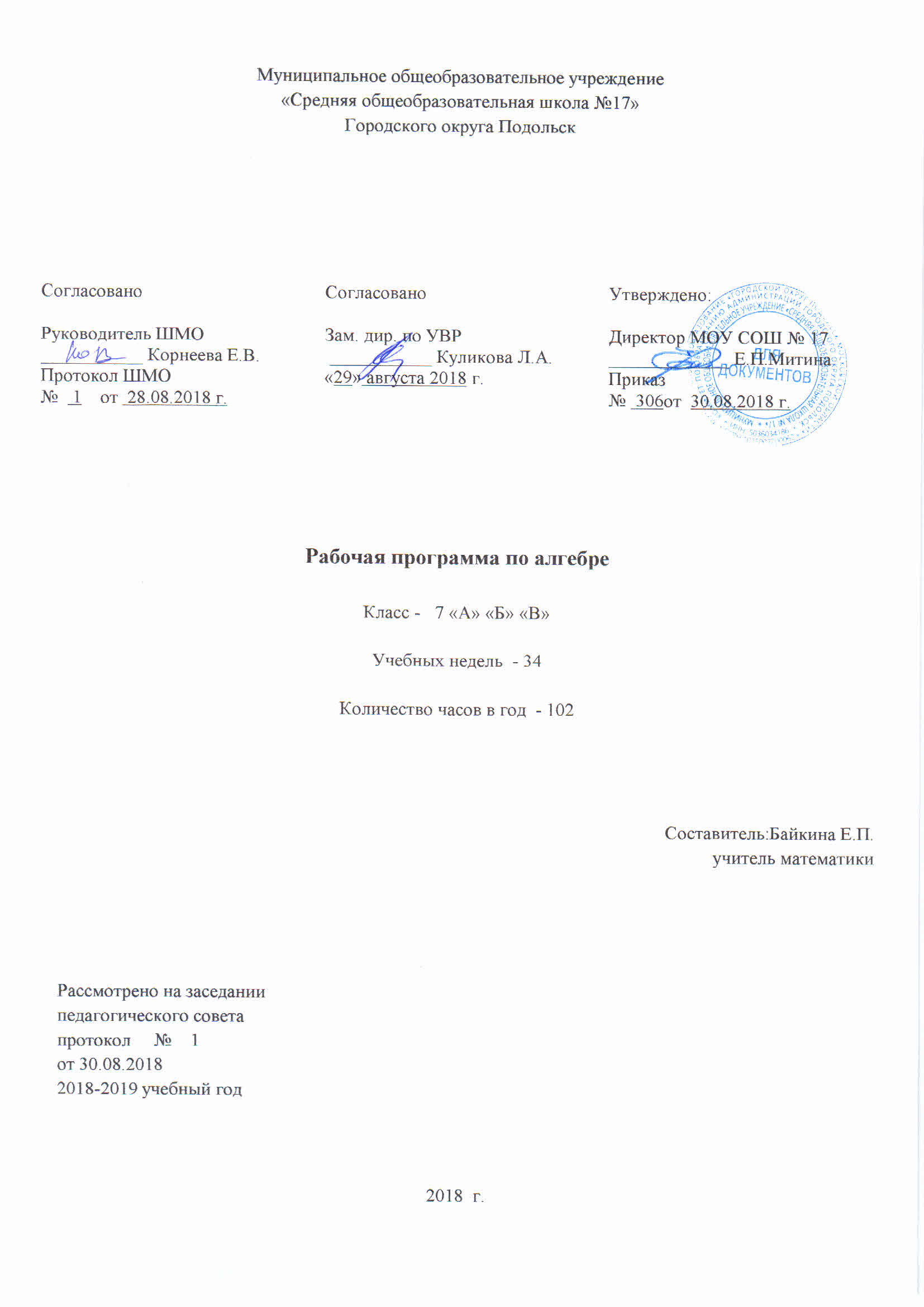 АннотацияРабочая программа по алгебре  для 7 класса составлена в соответствии с основными положениями Федерального государственного образовательного стандарта основного общего образования второго поколения, на основе примерной Программы основного общего образования по математике, авторской программы по алгебре  Математика: 5 – 11 классы / А.Г. Мерзляк, В.Б. Полонский, М.С. Якир, Е.В.Буцко – М.: Вентана-граф, 2017. – 152 с.На изучение программы отводится 3  часа в неделю, всего 102 часа в год.Планируемые результаты освоения учебного предмета  по алгебреЛичностные результаты:воспитание российской гражданской идентичности: патриотизма, уважения к Отечеству, осознания вклада отечественных учёных в развитие мировой науки;ответственное отношение к учению, готовность и способность обучающихся к саморазвитию и самообразованию на основе мотивации к обучению и познанию;осознанный выбор и построение дальнейшей индивидуальной траектории образования на базе ориентировки в мире профессий и профессиональных предпочтений с учётом устойчивых познавательных интересов, а также на основе формирования уважительного отношения к труду, развитие опыта участия в социально значимом труде;умение контролировать процесс и результат учебной и математической деятельности;критичность мышления, инициатива, находчивость, активность при решении математических задач.Метапредметные результаты:умение самостоятельно определять цели своего обучения, ставить и формулировать для себя новые задачи в учёбе, развивать мотивы и интересы своей познавательной деятельности;умение соотносить свои действия с планируемыми результатами, осуществлять контроль своей деятельности в процессе достижения результата, определять способы действий в рамках предложенных условий и требований, корректировать свои действия в соответствии с изменяющейся ситуацией;умение определять понятия, создавать обобщения, устанавливать аналогии, классифицировать, самостоятельно выбирать основания и критерии для классификации;умение устанавливать причинно-следственные связи, строить логическое рассуждение, умозаключение (индуктивное, дедуктивное и по аналогии) и делать выводы; развитие компетентности в области использования ин- формационно-коммуникационных технологий;первоначальные представления об идеях и о методах математики как об универсальном языке науки и техники, о средстве моделирования явлений и процессов;умение видеть математическую задачу в контексте проблемной ситуации в других дисциплинах, в окружающей жизни;умение находить в различных источниках информацию, необходимую для решения математических задач, и представлять её в понятной форме, принимать решение в условиях неполной или избыточной, точной или вероятностной информации; умение понимать и использовать математические средства наглядности (графики, таблицы, схемы и др.) для иллюстрации, интерпретации, аргументации;умение выдвигать гипотезы при решении задачи, понимать необходимость их проверки;понимание сущности алгоритмических предписаний и умение действовать в соответствии с предложенным алгоритмом.Предметные результаты:осознание значения математики для повседневной жизни человека;представление о математической науке как сфере математической деятельности, об этапах её развития, о её значимости для развития цивилизации;развитие умений работать с учебным математическим текстом (анализировать, извлекать необходимую информацию), точно и грамотно выражать свои мысли с применением математической терминологии и символики, проводить классификации, логические обоснования;владение базовым понятийным аппаратом по основным разделам содержания;систематические знания о функциях и их свойствах;практически значимые математические умения и навыки, их применение к решению математических и нематематических задач предполагающее умения:выполнять вычисления с действительными числами;решать уравнения, неравенства, системы уравнений и неравенств;решать текстовые задачи арифметическим способом, с помощью составления и решения уравнений, систем уравнений и неравенств;использовать алгебраический язык для описания предметов окружающего мира и создания соответствующих математических моделей;проверить практические расчёты: вычисления с процентами, вычисления с числовыми последовательностями, вычисления статистических характеристик, выполнение приближённых вычислений;выполнять тождественные преобразования рациональных выражений;выполнять операции над множествами;исследовать функции и строить их графики;читать и использовать информацию, представленную в виде таблицы, диаграммы (столбчатой или круговой);решать простейшие комбинаторные задачи.Содержание тем учебного предметаАлгебраические выраженияВыражение с переменными. Значение выражения с переменными. Допустимые значения переменных. Тождества. Тождественные преобразования алгебраических выражений. Доказательство тождеств.Степень с натуральным показателем и её свойства. Одночлены. Одночлен стандартного вида. Степень одночлена Многочлены. Многочлен стандартного вида. Степень многочлена. Сложение, вычитание и умножение многочленов Формулы сокращённого умножения: квадрат суммы и квадрат разности двух выражений, произведение разности суммы двух выражений. Разложение многочлена на множители. Вынесение общего множителя за скобки. Метод группировки. Разность квадратов двух выражений. Сумм и разность кубов двух выражений. УравненияУравнение с одной переменной. Корень уравнения. Равносильные уравнения. Свойства уравнений с одной переменной. Уравнение как математическая модель реальной ситуации.Линейное уравнение. Рациональные уравнения. Решение рациональных уравнений, сводящихся к линейным. Решение текстовых задач с помощью рациональных уравнений.Уравнение с двумя переменными. График уравнения с двумя переменными. Линейное уравнение с двумя переменными и его график.Системы уравнений с двумя переменными. Графический метод решения системы уравнений с двумя переменными. Решение систем уравнений методом подстановки и сложения. Система двух уравнений с двумя переменными как модель реальной ситуации.ФункцииЧисловые функцииФункциональные зависимости между величинами. Понятие функции. Функция как математическая модель реального процесса. Область определения и область значения функции. Способы задания функции. График функции. Линейная функция, ее свойства и графики.Распределение учебных часов по разделам программыУчебно-тематический планКалендарно-тематическое планирование№Тема разделаКол–во часовИз нихИз нихКонтрольные работыДругие виды работ ( практические, лабораторные, развитие речи)1Повторение412Линейное уравнение с одной переменной1513Целые выражения5044Функции1215Системы линейных уравнений с двумя переменными1816Повторение и систематизация учебного материала31Часов в неделювсегоИзнихИзнихКонтрольных работДругие виды работ1 четверть32722 четверть32013 четверть33234 четверть3233ГОД1029СрокиСрокиСрокисрокисрокисрокисроки№урока№ урока в темеТема урока7а7а7б7б7в7в7в7в№урока№ урока в темеТема урокапланируемыекорректировкапланируемыеКорректировкапланируемыепланируемыепланируемыекорректировка1 четверть1 четверть1 четверть1 четверть1 четвертьРаздел 1 Повторение и систематизация учебного материала за 6 класс (4 ч)Раздел 1 Повторение и систематизация учебного материала за 6 класс (4 ч)Раздел 1 Повторение и систематизация учебного материала за 6 класс (4 ч)Раздел 1 Повторение и систематизация учебного материала за 6 класс (4 ч)Раздел 1 Повторение и систематизация учебного материала за 6 класс (4 ч)11Повторение. Сложение и вычитание дробей с разными знаменателями.. Умножение и деление обыкновенных дробей3.-7.093.-7.093.-7.093.-7.093.-7.0922Повторение. Сложение и вычитание положительных и отрицательных чисел3.-7.093.-7.093.-7.093.-7.093.-7.0933Повторение. Решение задач с помощью уравнений.3.-7.093.-7.093.-7.093.-7.093.-7.0944Входная контрольная работа10.-14.0910.-14.0910.-14.0910.-14.0910.-14.09Раздел 2. Линейное уравнение с одной переменнойРаздел 2. Линейное уравнение с одной переменнойРаздел 2. Линейное уравнение с одной переменной51Введение в алгебру.10.-14.0910.-14.0910.-14.0910.-14.0910.-14.0962Введение в алгебру.10.-14.0910.-14.0910.-14.0910.-14.0910.-14.0973Введение в алгебру.17.-21.0917.-21.0917.-21.0917.-21.0917.-21.0984Линейное уравнение с одной переменной17.-21.0917.-21.0917.-21.0917.-21.0917.-21.0995Линейное уравнение с одной переменной17.-21.0917.-21.0917.-21.0917.-21.0917.-21.09106Линейное уравнение с одной переменной24.-28.0924.-28.0924.-28.0924.-28.0924.-28.09117Линейное уравнение с одной переменной24.-28.0924.-28.0924.-28.0924.-28.0924.-28.09128Линейное уравнение с одной переменной24.-28.0924.-28.0924.-28.0924.-28.0924.-28.09139Решение задач с помощью уравнений1.10-5.101.10-5.101.10-5.101.10-5.101.10-5.101410Решение задач с помощью уравнений1.10-5.101.10-5.101.10-5.101.10-5.101.10-5.101511Решение задач с помощью уравнений1.10-5.101.10-5.101.10-5.101.10-5.101.10-5.101612Решение задач с помощью уравнений8.-12.108.-12.108.-12.108.-12.108.-12.101713Решение задач с помощью уравнений8.-12.108.-12.108.-12.108.-12.108.-12.101814Повторение и систематизация учебного материала.8.-12.108.-12.108.-12.108.-12.108.-12.101915Контрольная работа № 1 на тему «линейное уравнение с одной переменной»15.-19.1015.-19.1015.-19.1015.-19.1015.-19.10Раздел 3 Целые выраженияРаздел 3 Целые выраженияРаздел 3 Целые выраженияРаздел 3 Целые выраженияРаздел 3 Целые выражения201Тождественноравные выражения. Тождества15.-19.1015.-19.1015.-19.1015.-19.1015.-19.10212Тождественноравные выражения. Тождества15.-19.1015.-19.1015.-19.1015.-19.1015.-19.10223Степеньс натуральнымпоказателем22.-26.1022.-26.1022.-26.1022.-26.1022.-26.10234Степеньс натуральнымпоказателем22.-26.1022.-26.1022.-26.1022.-26.1022.-26.10245Степеньс натуральнымпоказателем22.-26.1022.-26.1022.-26.1022.-26.1022.-26.10256Свойства степени с натуральным показателем6.-9.116.-9.116.-9.116.-9.116.-9.11267Свойства степени с натуральным показателем6.-9.116.-9.116.-9.116.-9.116.-9.11278Свойства степени с натуральным показателем6.-9.116.-9.116.-9.11289Одночлены.12.-16.1112.-16.1112.-16.112910Одночлены.12.-16.1112.-16.1112.-16.113011Многочлены.12.-16.1112.-16.1112.-16.113112Сложение и вычитание многочленов19.-23.1119.-23.1119.-23.113213Сложение и вычитание многочленов19.-23.1119.-23.1119.-23.113314Повторение и систематизация учебного материала19.-23.1119.-23.1119.-23.113415Контрольная работа № 2 на тему «Степень с натуральным показателем. Одночлены. Многочлены Сложение и вычитание многочленов.»26.-30.1126.-30.1126.-30.113516Умножениеодночленана многочлен26.-30.1126.-30.1126.-30.113617Умножениеодночленана многочлен26.-30.1126.-30.1126.-30.113718Умножениеодночленана многочлен3-7.123-7.123-7.123819Умножениеодночленана многочлен3-7.123-7.123-7.123920Умножение многочлена на многочлен3-7.123-7.123-7.124021Умножение многочлена на многочлен10.-14.1210.-14.1210.-14.124122Умножение многочлена на многочлен10.-14.1210.-14.1210.-14.124223Умножение многочлена на многочлен10.-14.1210.-14.1210.-14.124324Разложение многочленов на множители. Вынесение общего множителя за скобки17.-21.1217.-21.1217.-21.124425Разложение многочленов на множители. Вынесение общего множителя за скобки17.-21.1217.-21.1217.-21.124526Разложение многочленов на множители. Вынесение общего множителя за скобки17.-21.1217.-21.1217.-21.124627Разложение многочленов на множители. Метод группировки.24-28.1224-28.1224-28.124728Разложение многочленов на множители. Метод группировки.24-28.1224-28.1224-28.124829Разложение многочленов на множители. Метод группировки.24-28.1224-28.1224-28.123 четверть4930Контрольная работа № 3 на тему «Умножение одночлена на многочлен. Умножение многочлена на многочлен. Разложение многочленов на множители.»14.-18.0114.-18.0114.-18.015031Произведение разности и суммы двух выражений.14.-18.0114.-18.0114.-18.015132Произведение разности и суммы двух выражений.14.-18.0114.-18.0114.-18.015233Произведение разности и суммы двух выражений.21.-25.0121.-25.0121.-25.015334Разность квадратов двух выражений21.-25.0121.-25.0121.-25.015435Разность квадратов двух выражений21.-25.0121.-25.0121.-25.015536Квадрат суммы и квадрат разности двух выражений28.01-1.0228.01-1.0228.01-1.025637Квадрат суммы и квадрат разности двух выражений28.01-1.0228.01-1.0228.01-1.025738Квадрат суммы и квадрат разности двух выражений28.01-1.0228.01-1.0228.01-1.025839Квадрат суммы и квадрат разности двух выражений4.-8.024.-8.024.-8.025940Преобразование многочлена в квадрат суммы или разности двух выражений.4.-8.024.-8.024.-8.026041Преобразование многочлена в квадрат суммы или разности двух выражений.4.-8.024.-8.024.-8.026142Преобразование многочлена в квадрат суммы или разности двух выражений.11.-15.0211.-15.0211.-15.026243Контрольная работа № 4 на тему «формулы сокращенного умножения.»11.-15.0211.-15.0211.-15.026344Сумма и разность кубов двух выражений11.-15.0211.-15.0211.-15.026445Сумма и разность кубов двух выражений18.-22.0218.-22.0218.-22.026546Применение различных способов разложения многочлена на множители18.-22.0218.-22.0218.-22.026647Применение различных способов разложения многочлена на множители18.-22.0218.-22.0218.-22.026748Применение различных способов разложения многочлена на множители25.02-1.0325.02-1.0325.02-1.036849Повторение и систематизация учебного материала25.02-1.0325.02-1.0325.02-1.036950Контрольная работа № 5 на тему «сумма и разность кубов двух выражений. Применение различных способов разложения многочлена на множители»25.02-1.0325.02-1.0325.02-1.03Раздел 4.ФункцииРаздел 4.ФункцииРаздел 4.Функции701Связи между величинами. Функция4.03-8.034.03-8.034.03-8.03712Связи между величинами. Функция4.03-8.034.03-8.034.03-8.03723Способы задания функции4.03-8.034.03-8.034.03-8.03734Способы задания функции11-15.0311-15.0311-15.03745График функции11-15.0311-15.0311-15.03756График функции11-15.0311-15.0311-15.03767Линейная функция, её график и свойства18-22.0318-22.0318-22.03778Линейная функция, её график и свойства18-22.0318-22.0318-22.03789Линейная функция, её график и свойства18-22.0318-22.0318-22.034 четверть7910Линейная функция, её график и свойства1.04-5.041.04-5.041.04-5.048011Повторение и систематизация учебного материала1.04-5.041.04-5.041.04-5.048112Контрольная работа № 6 на тему «Функции »1.04-5.041.04-5.041.04-5.04Раздел 5.Системы линейных уравнений с двумя переменнымиРаздел 5.Системы линейных уравнений с двумя переменнымиРаздел 5.Системы линейных уравнений с двумя переменными821Уравнения с двумя переменными8.-12.048.-12.048.12.04832Уравнения с двумя переменными8.-12.048.-12.048.12.04843Линейное уравнение с двумя переменными и его график8.-12.048.-12.048.12.04854Линейное уравнение с двумя переменными и его график15.-19.0415.-19.0415.-19.04865Линейное уравнение с двумя переменными и его график15.-19.0415.-19.0415.19.04876Системы уравнений с двумя переменными. Графический метод решения системы двух линейных уравнений с двумя переменными15.-19.0415.-19.0415.-19.04887Системы уравнений с двумя переменными. Графический метод решения системы двух линейных уравнений с двумя переменными22.04-26.0422.04-26.0422.04-26.04898Системы уравнений с двумя переменными. Графический метод решения системы двух линейных уравнений с двумя переменными22.04-26.0422.04-26.0422.04-26.04909Решение систем линейных уравнений методом подстановки22.04-26.0422.04-26.0422.04-26.049110Решение систем линейных уравнений методом подстановки29.04-3.0529.04-3.0529.04-3.059211Решение систем линейных уравнений методом сложения29.04-3.0529.04-3.0529.04-3.059312Решение систем линейных уравнений методом сложения29.04-3.0529.04-3.0529.04-3.059413Решение систем линейных уравнений методом сложения6.05-9.056.05-9.056.05-9.059514Решение задач с помощью систем линейных уравнений6.05-9.056.05-9.056.05-9.059615Решение задач с помощью систем линейных уравнений6.05-9.056.05-9.056.05-9.059716Решение задач с помощью систем линейных уравнений13.-16.0513.-16.0513.-16.059817Повторение и систематизация учебного материала13.-16.0513.-16.0513.-16.059918Контрольная работа №7 на тему «Системы линейных уравнений с двумя переменными»13.-16.0513.-16.0513.-16.05Раздел 6. Повторение и систематизация учебного материала Раздел 6. Повторение и систематизация учебного материала Раздел 6. Повторение и систематизация учебного материала 1001Повторение. Разложение многочлена на множители. Линейная функция20.-24.0520.-23.0520.-23.051012Повторение. Системы линейных уравнений с двумя переменными20.-24.0520.-23.0520.-23.051023Итоговая контрольная работа20.-24.0520.-23.0520.-23.05